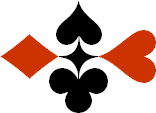 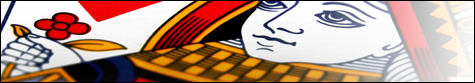 Serie 09 boekje 09 - West opent op 1 niveau
Bied beide handen Antwoorden
© Bridge OfficeAuteur: Thijs Op het Roodt

U bent altijd West en begint. Uw partner is Oost.
Indien niet anders vermeld passen Noord en Zuid.
Is het spelnummer rood dan bent u kwetsbaar.
Biedsysteem toegepast bij de antwoorden
5542
Zwakke 2Stayman 4 kaart hoog, Jacoby hoge en lage kleurenPreëmptief  3 en 4 niveauBlackwood (0 of 3  - 1 of 4)
Heren gestroomlijndNa het eerste boekje vonden de cursisten dit zo leuk, dat ik maar de stoute schoenen heb aangetrokken en meerdere van deze boekjes ben gaan schrijven.

Het enthousiasme van de cursisten heeft mij doen besluiten om deze boekjes gratis aan iedereen die ze wil hebben, beschikbaar te stellen.

Ik heb bewust in eerste instantie geen antwoorden bij de boekjes gemaakt. Maar op veler verzoek toch met antwoorden.Ik zou het waarderen, wanneer u mijn copyright zou laten staan.

Mocht u aan of opmerkingen hebben, laat het mij dan weten.Ik wens u veel plezier met deze boekjes.
1♠A976Noord

West     OostZuid♠10531053♥VB9Noord

West     OostZuid♥AH82AH82♦1085Noord

West     OostZuid♦99♣AHVNoord

West     OostZuid♣B10532B105321616888
Bieding West

Bieding West
Bieding Oost
Bieding Oost
Bieding Oost
11 SA1222222 SA2 SA33 SA3PasPasHet 2klavern van oost is Stayman. West biedt 2♠, maar dat is niet de kleur van oost. Met zijn 8 punten biedt oost 2 Sans Atout, en west et zijn 16 punten toch 3 Sans Atout.2♠72Noord

West     OostZuid♠AB853AB853♥96Noord

West     OostZuid♥AV752AV752♦AVB97Noord

West     OostZuid♦--♣AB42Noord

West     OostZuid♣108610861212111111
Bieding West

Bieding West
Bieding Oost
Bieding Oost
Bieding Oost
111112222 SA2 SA3Pas3Een beetje vreemd biedverloop. Maar wel te begrijpen.
Oost zit met het probleem om ♥ et moeten bieden. Doet hij dat, dan is de 4e kleur en manche forcing. En dat wil oost niet. Daarom moet de bieding zo laag mogelijk stoppen. Vandaar het 2 Sans Atout bod. 3♠AB86Noord

West     OostZuid♠HV9HV9♥HV2Noord

West     OostZuid♥B10973B10973♦V3Noord

West     OostZuid♦HB42HB42♣ A1094Noord

West     OostZuid♣HH1616131313
Bieding West

Bieding West
Bieding Oost
Bieding Oost
Bieding Oost
11111212223333 SA3 SA4Pas4Hier ziet u zo’n mooi voorbeeld van de 4e kleur. Oost biedt 2♦. De 4e kleur en  vraagt west of hij die kleur stopt. Is dat zo, moet west 3 Sans Atout bieden. Is dat iet zo, dan mag west wat anders bieden. En dat doet hij door 3♥ te bieden.  Oost heeft een mooie ♦ stopper en daarom biedt hij nu zelf de 3 Sans Atout.  4♠H72Noord

West     OostZuid♠AB63AB63♥A7Noord

West     OostZuid♥33♦B7542Noord

West     OostZuid♦10831083♣A86Noord

West     OostZuid♣HV1054HV10541212101010
Bieding West

Bieding West
Bieding Oost
Bieding Oost
Bieding Oost
1111121 SA2PasPasHoe simpel kan het zijn. 1♦, 1♣, 1 Sans Atout het einde van de bieding. De mooie ♣ fit die oost  en west hebben is een mooi slagen potentieel. 5♠VB1083Noord

West     OostZuid♠55♥64Noord

West     OostZuid♥V10532V10532♦AHV10Noord

West     OostZuid♦64326432♣H8Noord

West     OostZuid♣A63A631515666
Bieding West

Bieding West
Bieding Oost
Bieding Oost
Bieding Oost
1111 SA1 SA222PasPas1♠ is het juiste openingsbod. Oost blijft niks anders over dan 1 Sans Atout te bieden. West probeert zijn ♦ en dat is een schot in de roos. 6♠AB5Noord

West     OostZuid♠432432♥A95Noord

West     OostZuid♥H82H82♦B4Noord

West     OostZuid♦H8H8♣A9732Noord

West     OostZuid♣VB854VB8541414999
Bieding West

Bieding West
Bieding Oost
Bieding Oost
Bieding Oost
1111 SA1 SA222PasPasHeel even ging een 1 Sans Atout opening door mijn hoofd bij west. Maar nee.  Toch maar met 1♣ openen.
Oost biedt 1 Sans Atout. Dat wil zeggen: Hij heeft geen 4-kaart ♦, geen 4-♥ en ook geen 4-kaart ♠. Hij moet dus een 4-kaart ♣ hebben. En daarom is het 2♣ bod van west zo mooi.7♠HNoord

West     OostZuid♠AB84AB84♥9865Noord

West     OostZuid♥HV10HV10♦HV53Noord

West     OostZuid♦987987♣HVB6Noord

West     OostZuid♣8428421414101010
Bieding West

Bieding West
Bieding Oost
Bieding Oost
Bieding Oost
1111123 2443PasToon oost 1♥ bood, stond voor west de troef vast. Staat de troef vast, dan mag distributie punten gaan tellen. De ♠ heer geeft west 2 distributie punten en daarmee heeft hij 16 punten. Na 3♥ heeft oost geen moeite om met zijn 10 punten 4♥ te bieden.8♠HV87Noord

West     OostZuid♠A53A53♥AH876Noord

West     OostZuid♥9393♦104Noord

West     OostZuid♦98729872♣H6Noord

West     OostZuid♣V943V9431515666
Bieding West

Bieding West
Bieding Oost
Bieding Oost
Bieding Oost
1111 SA1 SA2Pas2Na de opening van 1♥ en het bij bod van 1 Sans Atout door oost, is er weinig hoop op een manche. Daarom past west.9♠AH82Noord

West     OostZuid♠BB♥1062Noord

West     OostZuid♥V93V93♦H63Noord

West     OostZuid♦A10872A10872♣V108Noord

West     OostZuid♣653265321212777
Bieding West

Bieding West
Bieding Oost
Bieding Oost
Bieding Oost
111112121 SA1 SA3Pas3Een mooie biedserie. Ook al eindigt die op 1 Sans Atout.
De mooie ♦ van oost levert gegarandeerd een paar mooie slagen op in Sans Atout.10♠HVB6Noord

West     OostZuid♠9494♥AB9Noord

West     OostZuid♥H6H6♦V83Noord

West     OostZuid♦AH10762AH10762♣A87Noord

West     OostZuid♣B64B641717111111
Bieding West

Bieding West
Bieding Oost
Bieding Oost
Bieding Oost
11 SA1332323 SA3 SA3Pas3Het 3♣ bod van oost is Jacoby naar de lage kleuren. 3Klavereen wil zeggen: Partner ik minimaal een 6-kaart in ♦. Daarbij kan ik ook 0 punten hebben, net zoals de normale Jacoby. West biedt 3ruietn, zoals afgesproken en met zijn 11 punten biedt oost 3 Sans Atout. Voor beiden een compliment.